SCUOL A SECONDARIA  DI I° DI PONTECURONECLASSE 1°AMODELLINO DI UN DIVANO RIUSO DI RIFIUTI DOMESTICI: BASTONCINI DEL GHIACCIOLO, CUBETTI DI LEGNO E GOMMA 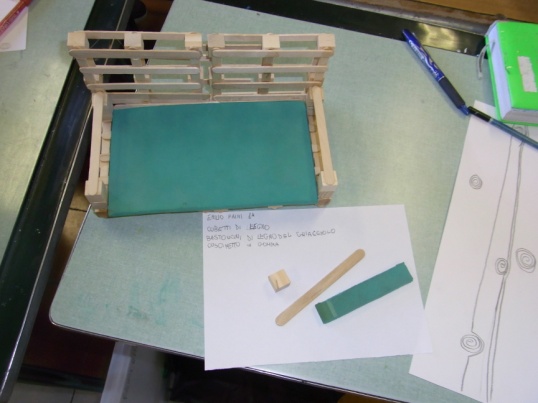 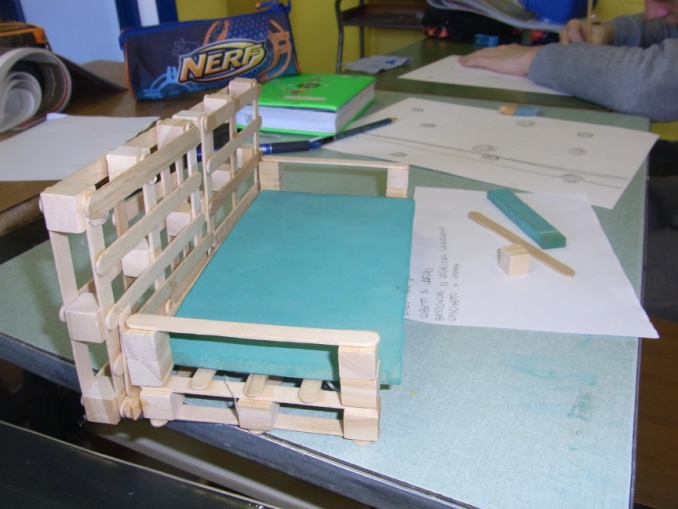 IL PORTA-GOMITOLORIFIUTI DOMESTICI: BOTTIGLIA IN PLASTICA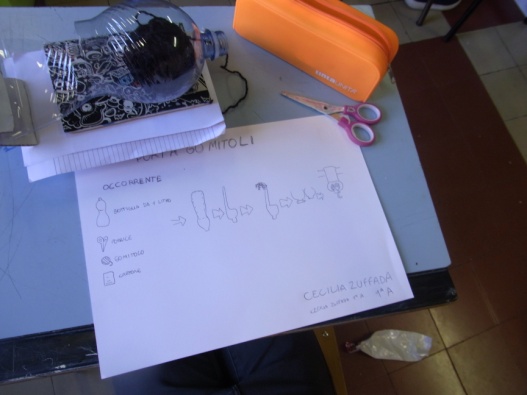 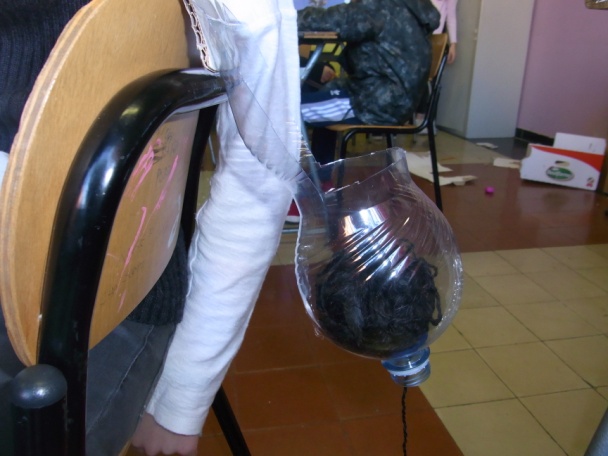 LA CATAPULTARIFIUTI DOMESTICI: SCATOLA IN CARTONE DI GIOCO LEGO, POSATE DI PLASTICA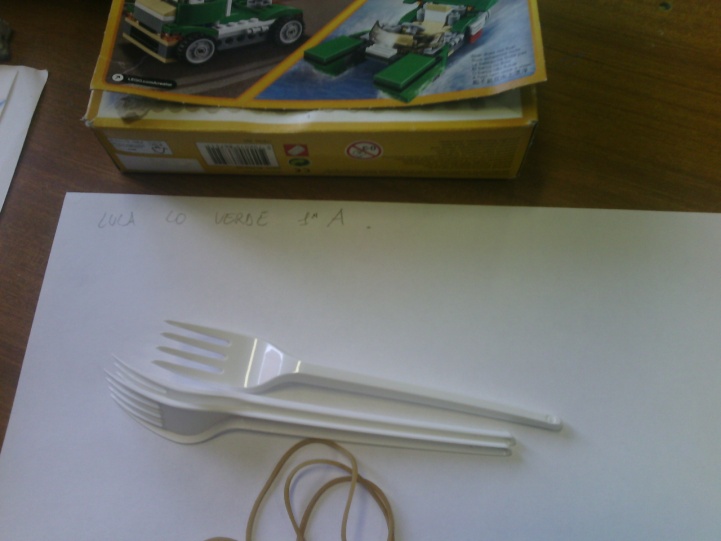 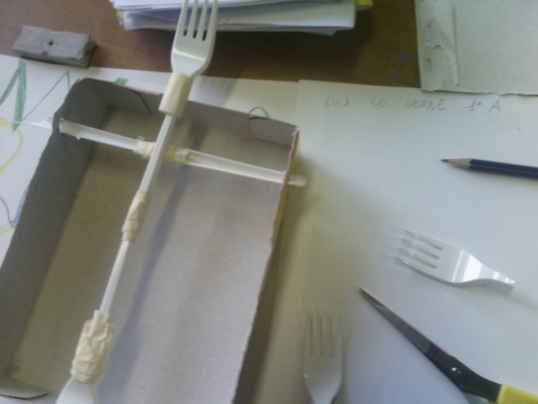 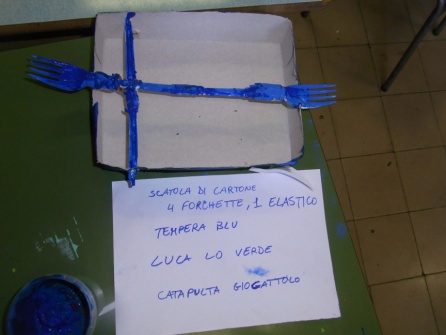 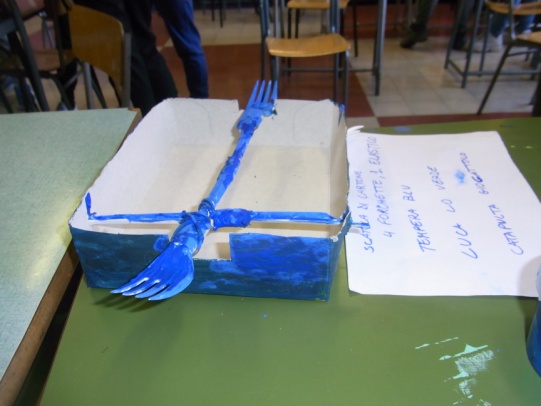 IL PORTA VASORIFIUTI DOMESTICI: BOTTIGLIA IN PLASTICA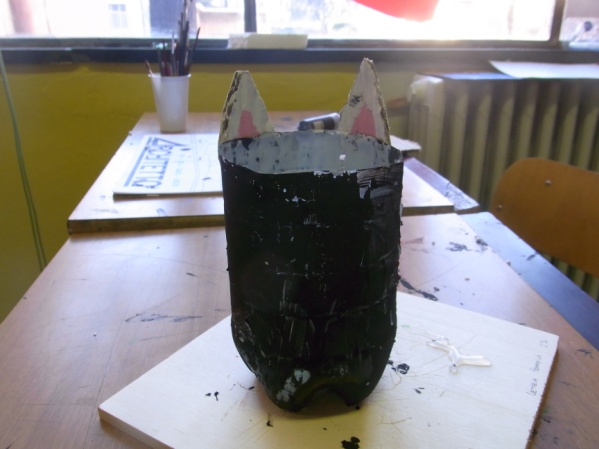 IL PORTA MATITE CON CASSETTO PORTA OGGETTIRIFIUTI DOEMSTICI: LATTINE FANTA, CARTONCINO E CARTONE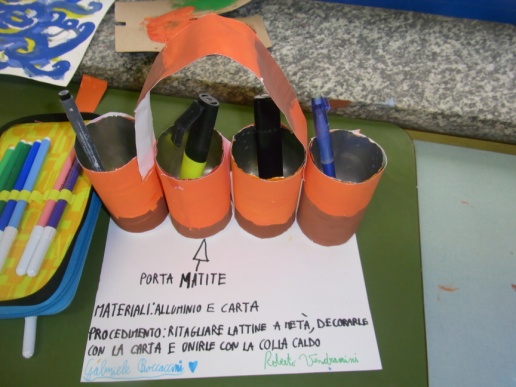 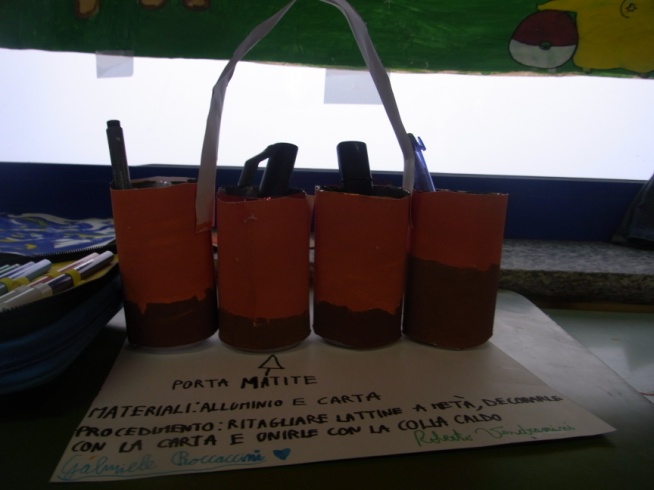 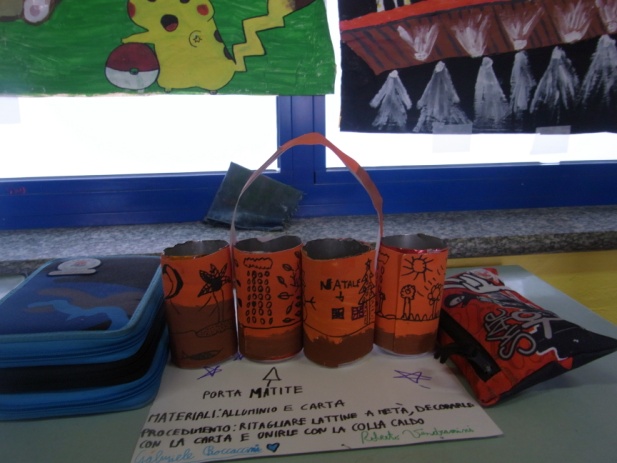 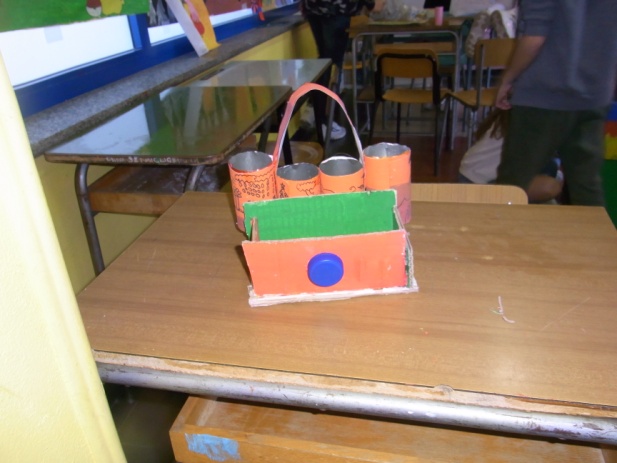 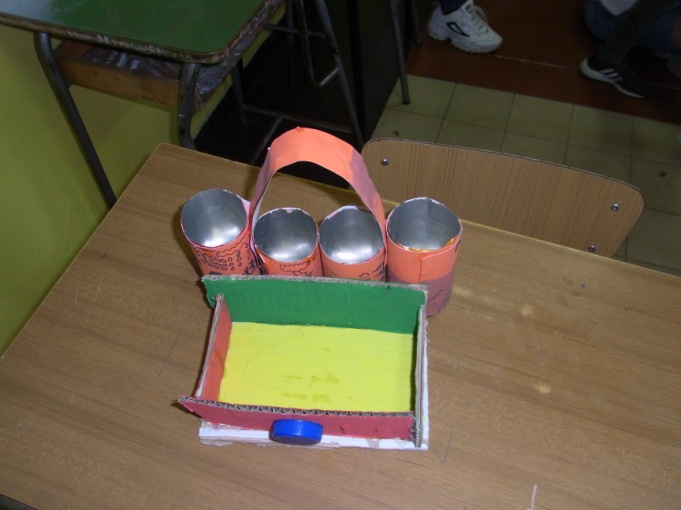 LA CASETTA DEL GATTO ROBOT, CON REPARTO NOTTE, ZONA CIBO, TIRAGRAFFIRIFIUTI DOMESTICI: SCATOLE DI CARTONE, TAPPI DI PLASTICA, STOFFA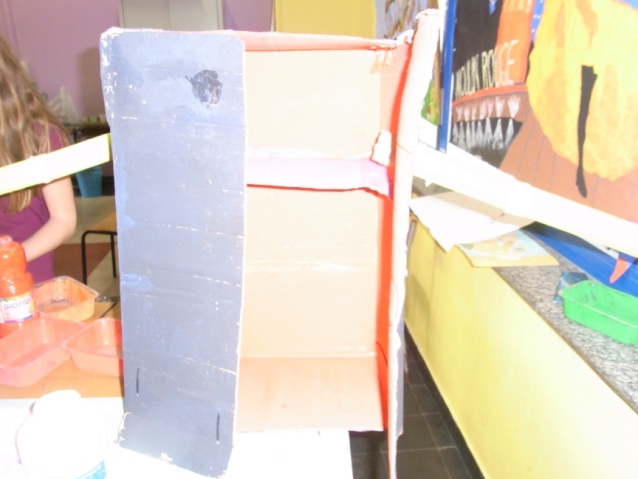 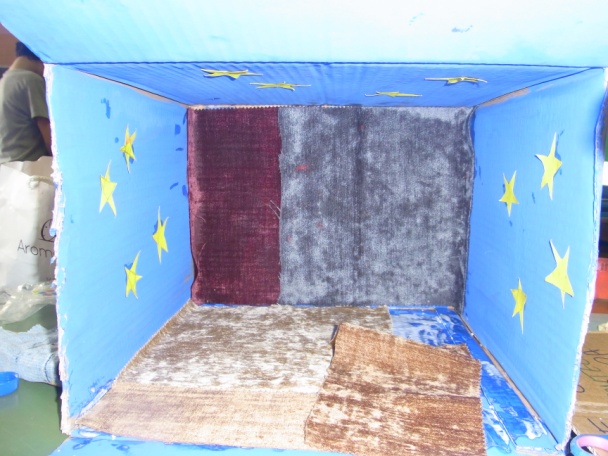 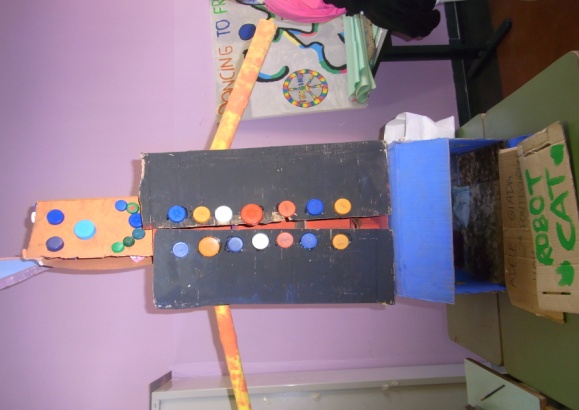 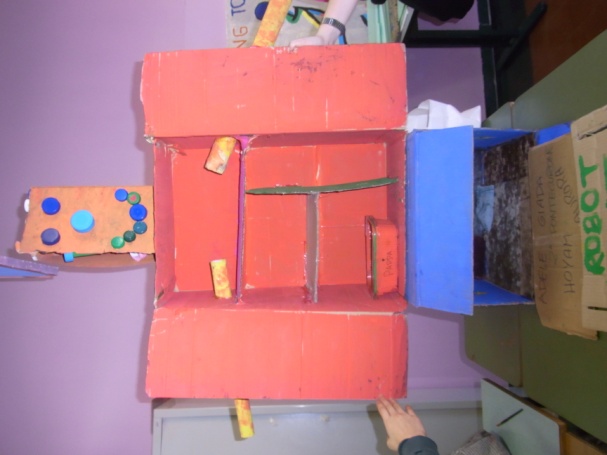 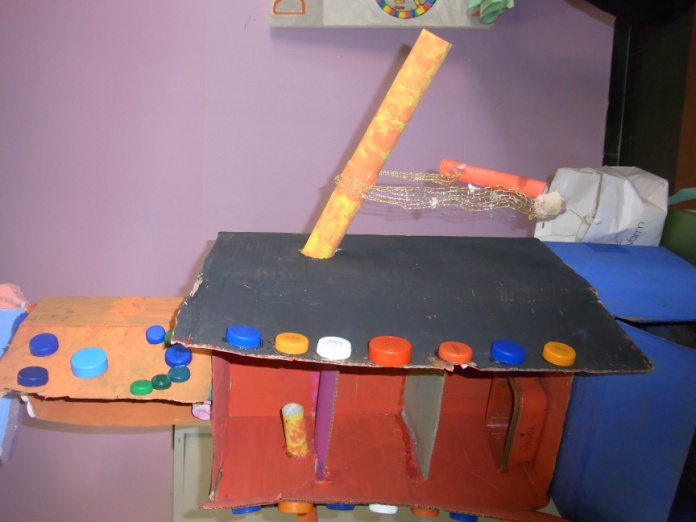 PORTA RIFIUTI-ROBOTRIFIUTI DOMESTICI: CASTOLE DI CARTONE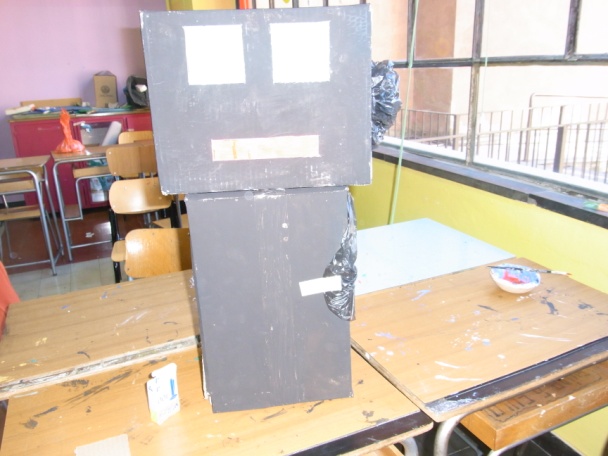 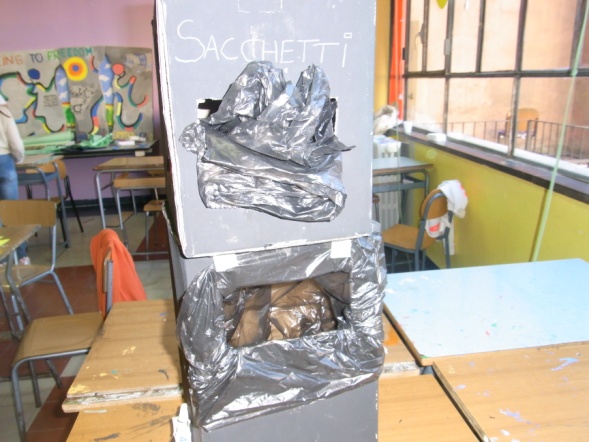 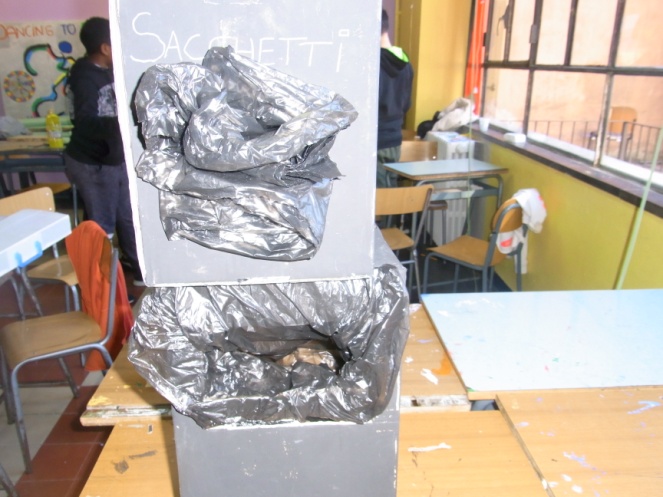 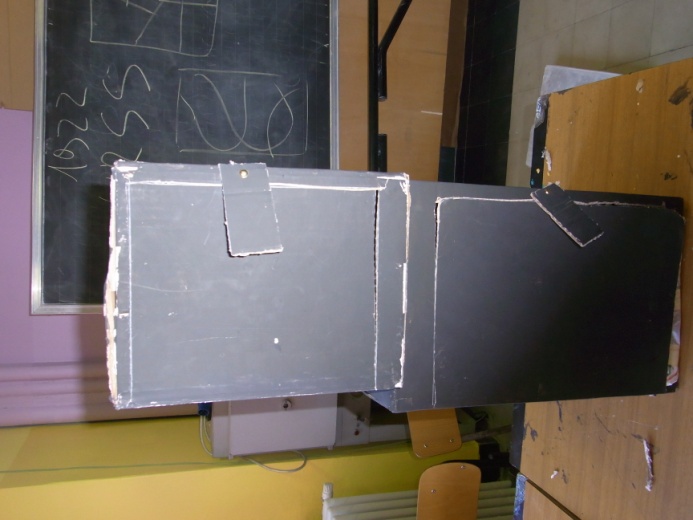                                                                                                 SPORTELLI PER RITIRARE IL SACCHETTO DI RIFIUTICASA PORTA RIFIUTIRIFIUTI DOMESTICI: SCATOLA DI CARTONE, TAPPI DI SUGHERO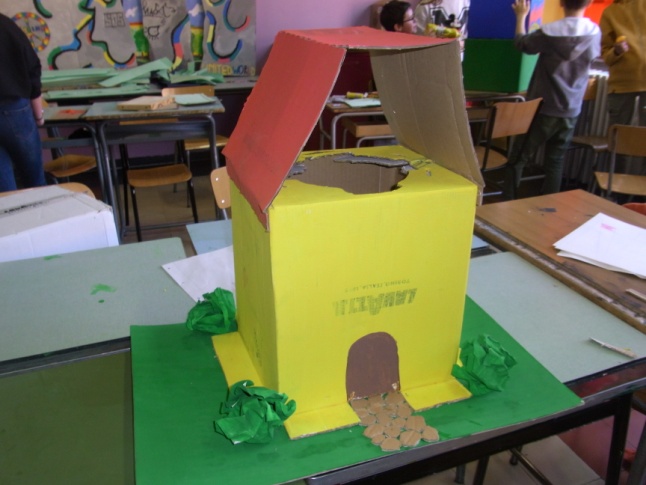 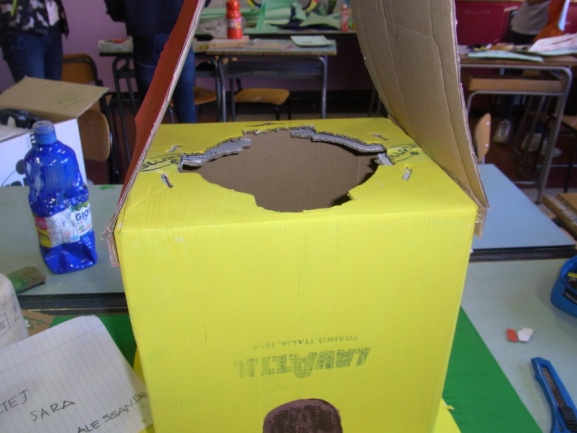 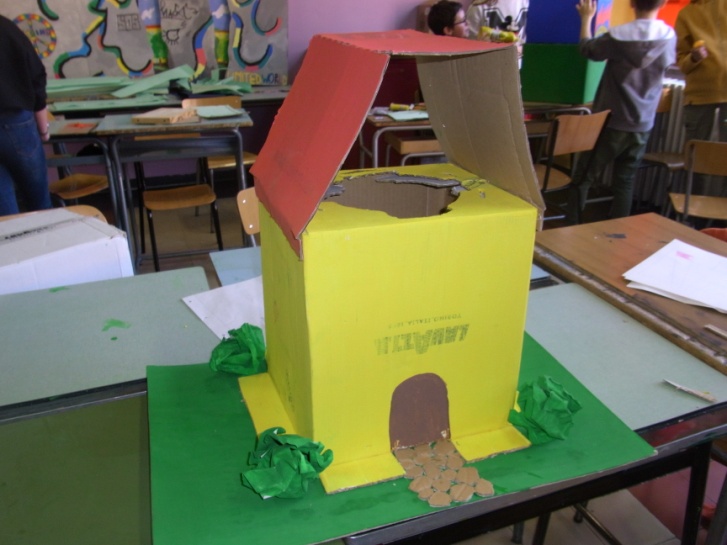 TORRE PORTA RIFIUTIRIFIUTI DOEMSTICI: SCATOLE DI CARTONE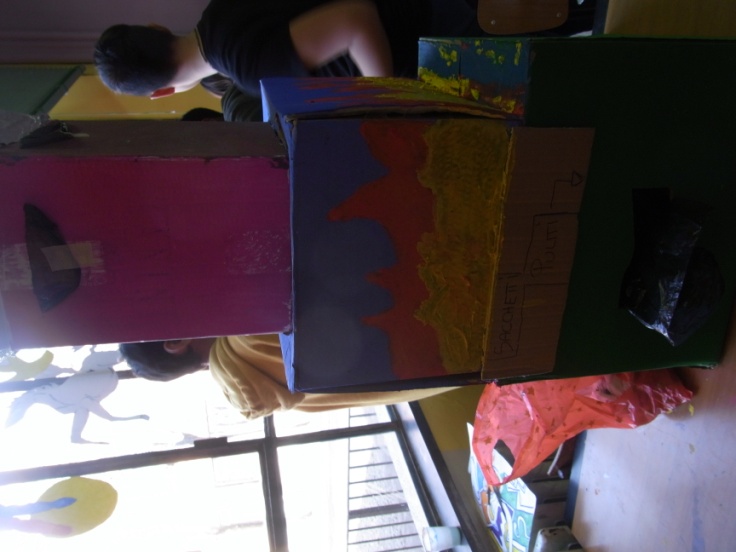 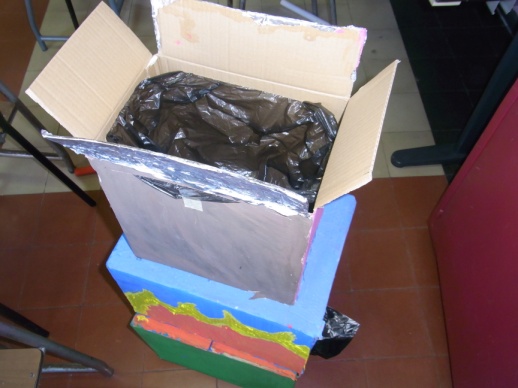 LA CARTELLINA PORTA-LETTERERIFIUTI SCOLASTICI: CARTELLINA PORTA DI SEGNI ROTTA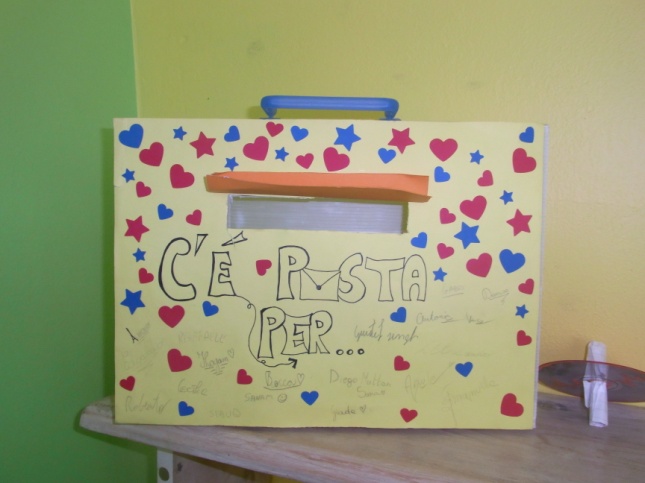 